Волшебные краски лета.   Каждое время года по-своему прекрасно. Лето-удивительная пора, ведь лето дарит нам целый океан эмоций и впечатлений. Всё вокруг цветёт, благоухает и радует глаз, а как поют летом птицы...     Дети Заиграевского центра с нетерпением ждали лето и летние каникулы. Было предложено детям поделиться своими впечатлениями о наступившем лете в рисунках «Волшебные краски лета». Ребята старались изобразить всё самое важное, что связано с этим временем года. Дети изображали своё творчество карандашами, красками, фломастерами. Полёту фантазии не было предела. Каждый рисунок был по-своему интересен, индивидуален, дети постарались передать хорошее настроение в своих рисунках.                                                                             Воспитатель Пилипчик Е. Ф.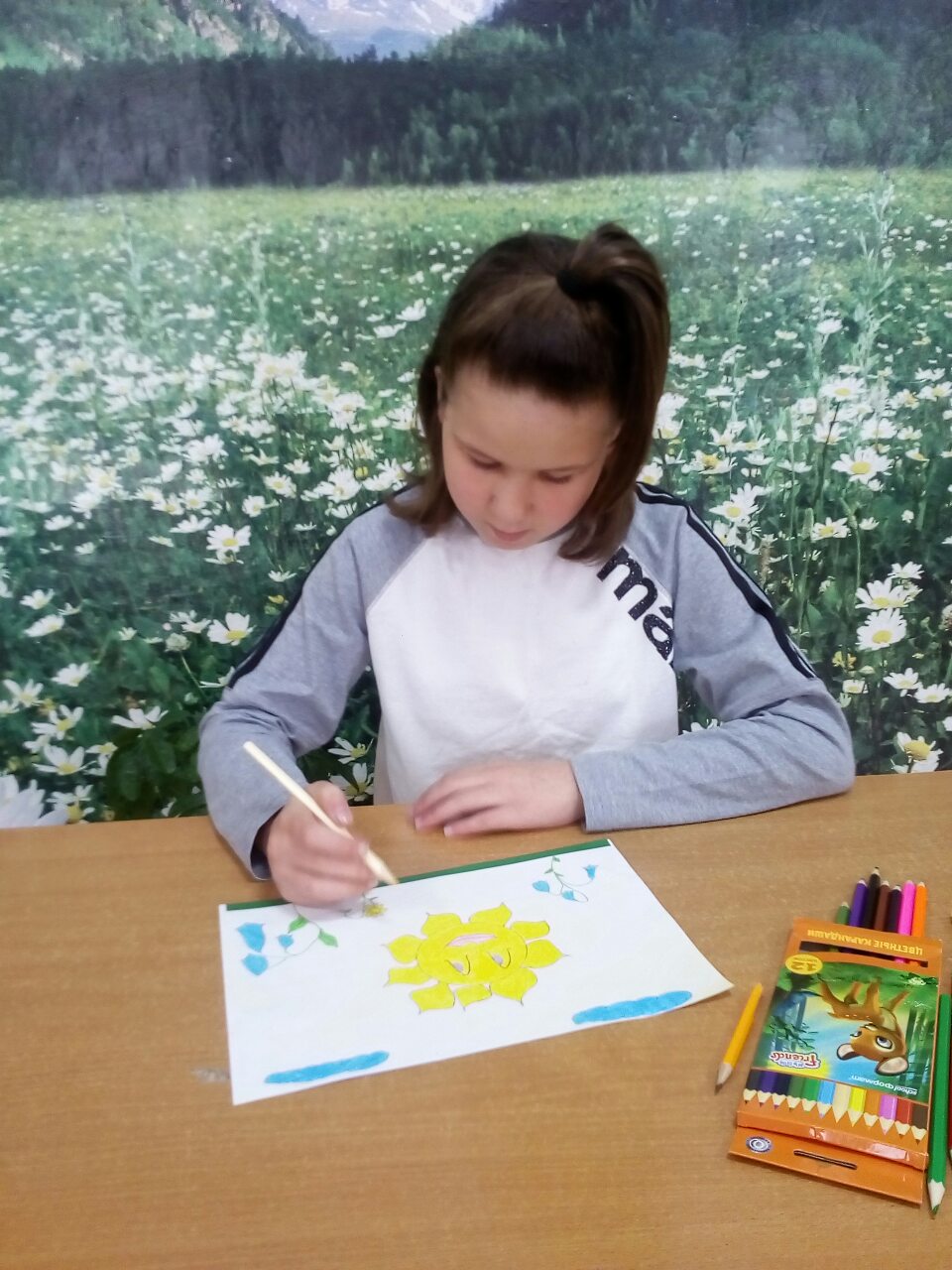 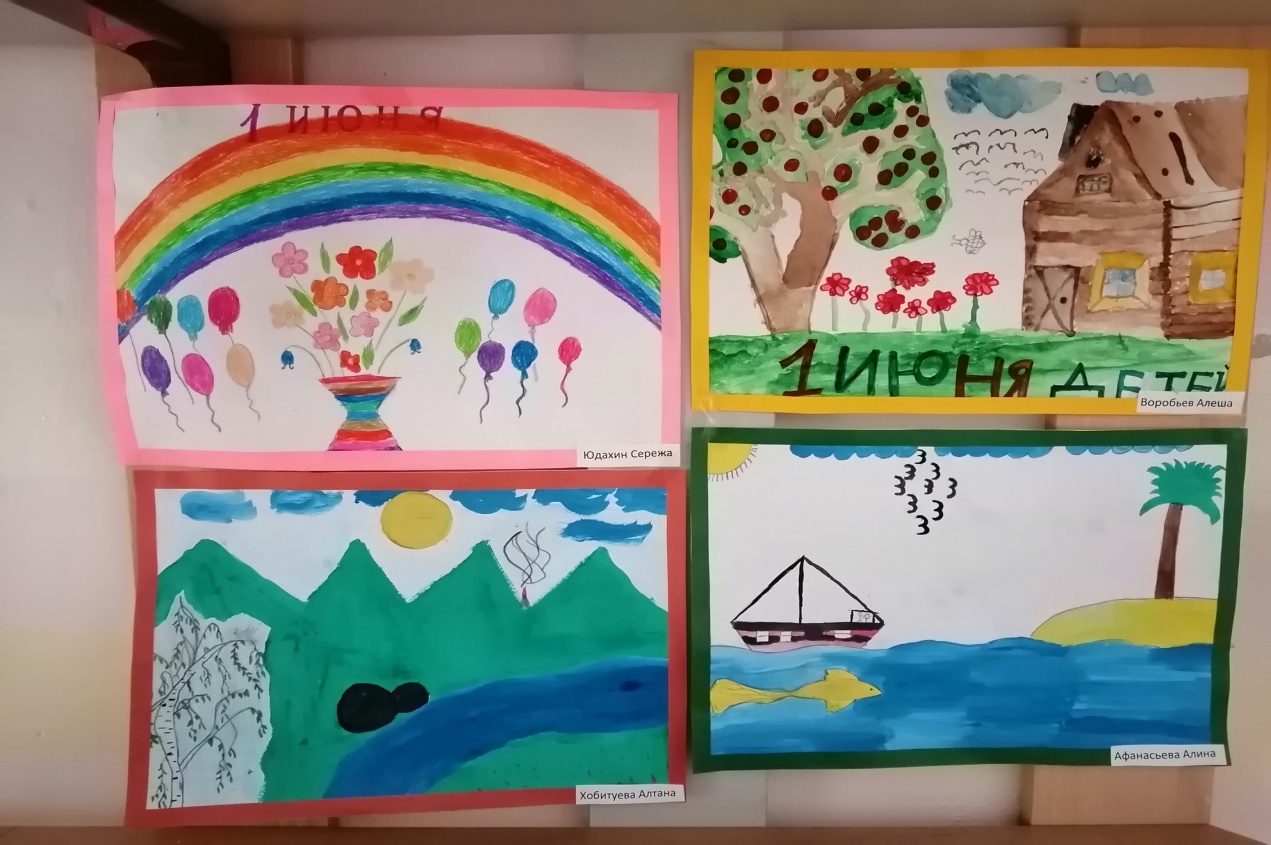 